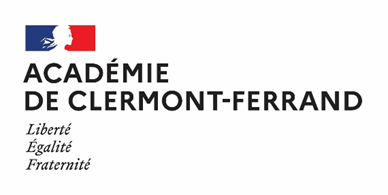  Recrutement de conseillers en formation continuePour l’académie de Clermont-FerrandAnnée scolaire 2022/2023Appel à candidatures	Un recrutement de conseillers en formation continue (CFC) est organisé en vue de la rentrée scolaire 2022-2023 dans l’académie de Clermont-Ferrand.Vous trouverez, ci-dessous, une série d’informations concernant ce recrutement.1 - Personnes pouvant faire acte de candidatureLes personnels enseignants, d’éducation, d’orientation ainsi que les personnels d’inspection, de direction ou
     d’administration de catégorie A de l’Éducation nationale,Les fonctionnaires de l'État, des collectivités territoriales et des établissements publics qui en dépendent,
     appartenant à un corps, à un cadre d'emploi ou à un emploi de catégorie A,Les agents contractuels des GRETA,Les agents non titulaires du secteur public,Les personnes issues du secteur privé.Les candidats justifieront à minima d’un diplôme ou titre homologué de niveau 6 (bac +3) et auront également une expérience dans le domaine de la formation professionnelle. Sont inscrits d’office sur la liste d’aptitude, dès lors qu’ils en font la demande auprès de la DRAFPIC/site de Clermont-Ferrand les CFC qualifiés en provenance d’autres académies et les CFC qualifiés n’exerçant plus la fonction au moment du recrutement.2 - Fonctions des conseillers en formation continueLes activités des CFC ont pour objet le conseil en formation et le développement de la formation tout au long de la vie. Elles s'exercent dans les groupements d'établissements appelés "GRETA", structures de mutualisation des compétences, des moyens de formation et de gestion, qui regroupent lycées, lycées professionnels et collèges. Certains CFC sont affectés à la délégation régionale académique à la formation professionnelle initiale et continue site de Clermont et/ou au Groupement d’Intérêt Public de l’Académie de Clermont-Ferrand (GIP Auvergne) pour assurer la mise en œuvre de la politique académique et de la politique de la région académique.Pour ce faire, les CFC doivent : Connaitre l'environnement économique et social du territoire, analyser les besoins d’emplois et de formation
     des entreprises et des individus,Assurer l’ingénierie de formation,Initier la conception de nouveaux dispositifs de formation, de nouvelles formes de pédagogie et des projets de
     formation innovants,Animer les équipes pédagogiques,Contribuer à l’élaboration des actions de formation,Assurer la veille sur le marché de la formation professionnelle, contribuer à l’élaboration de la politique
     commerciale, conduire des actions commerciales (prospection, promotion de l'offre, réponse aux appels
     d’offres…), négocier des projets avec les partenaires publics et privés,Contribuer à l'animation et la cohésion des établissements membres du groupement, participer à l’élaboration
     de la politique académique et du GRETA et en assurer la mise en œuvre en lien avec les chefs d’établissement, 
     dans le respect des axes stratégiques régionaux,Représenter le GRETA auprès des interlocuteurs institutionnels, Participer aux démarches liées à la certification qualité, veiller au bon déroulement des actions de formation à la
     satisfaction des bénéficiaires et des clients.Les fonctions requièrent donc : L’aptitude à la relation et à la négociation, Le sens de l'animation,L’aptitude à élaborer des projets,  Du dynamisme et de la disponibilité,  	L’esprit d'équipe,Des capacités d'organisation et de gestion,Des compétences d’analyse,Des qualités rédactionnelles,Une mobilité géographique.La mission des CFC entraîne des déplacements fréquents et nécessite l’utilisation d’un véhicule personnel.3 - Caractères généraux de la formation des conseillers stagiairesA l'issue de leur recrutement, les CFC sont affectés pour un an dans un GRETA ou à l’échelon académique, en qualité de conseiller en formation continue stagiaire.Cette année de stage, alternant périodes d'activité accompagnée sur le site d'affectation et temps de formation dans un cadre inter-académique est une année probatoire à l'issue de laquelle les CFC stagiaires sont, ou non, confirmés dans leur fonction.Durant cette année, les CFC stagiaires bénéficient de l’accompagnement de CFC qualifiés notamment pour la réalisation de leurs activités, ainsi que de leur mémoire.En fin d'année, l'évaluation des compétences et des connaissances acquises se fait à partir de la présentation, devant un jury de validation de la formation, d'un mémoire professionnel et d’un rapport d’activité. Sur proposition du jury, un certificat de qualification aux fonctions de conseiller en formation continue est délivré. Ce certificat a une valeur nationale.4 - Situation administrative des conseillers en formation continue  Personnels fonctionnaires de l’Éducation nationale Pendant l’année probatoire, les personnels fonctionnaires de l'Éducation nationale restent titulaires de leur poste d'origine et sont remplacés dans leur emploi, sauf les chefs d'établissement et leurs adjoints.A l'issue de leur année de formation, les CFC stagiaires sont, sur proposition du délégué académique à la formation professionnelle initiale et continue, nommés par le Recteur sur un poste de conseiller en formation continue. Les fonctions de CFC diffèrent de celles des enseignants ; les obligations de service doivent donc tenir compte des contraintes de ces fonctions. La mission des CFC s'exerce à temps plein ; les CFC sont disponibles tout au long de la semaine, sans que leurs activités puissent être assimilées à un horaire d'enseignement. La prise des congés annuels doit rester compatible avec la nécessaire disponibilité des établissements pour les demandeurs de formation. Les CFC continuent d'appartenir à leur corps d'origine au sein duquel leur carrière est poursuivie selon les règles d'avancement en vigueur.Le retour en formation initiale des CFC peut être le fait, soit du Recteur, dans l'intérêt du service et dans le respect des garanties statutaires, soit de l'intéressé(e), sous forme de demande de réintégration présentée dans les conditions règlementaires, y compris à la fin de l'année de formation qui constitue une période probatoire. Autres situationsLes personnels autres que les fonctionnaires de l’Éducation nationale bénéficient d’un contrat à durée déterminée. Pour tous les CFC En raison de leurs obligations de service spécifiques, les CFC bénéficient d'une indemnité annuelle de sujétions spéciales de 8 373,44 € (brut annuel) versée par mensualités.  Les CFC stagiaires utilisent leur véhicule personnel pour les déplacements liés à leurs activités, les frais de déplacement sont remboursés dans les conditions règlementaires. 5 - Modalités de recrutementDossier de candidature (voir en annexe)Le dossier de candidature comprend les éléments suivants :une fiche de candidature,une fiche portant l’avis de l’autorité compétente (pour les personnels titulaires et contractuels de l’Éducation
     nationale),un curriculum vitae,une lettre de motivation de 2 pages maximum dans laquelle seront présentées notamment les expériences et
     compétences en corrélation avec les activités exercées par les CFC.Sélection des candidaturesElle s’opèrera en deux temps :Une présélection sur dossier :Les personnes retenues sur dossier seront convoquées pour un entretien approfondi.Un entretien approfondi : Celui-ci portera sur le métier de CFC et les capacités des candidats à l’assumer ainsi que sur le système éducatif et la place de la formation continue dans ce système.Les CFC provenant d’une autre académie sont placés, à leur demande et de droit, sur la liste d’aptitude et seront reçus en entretien de recrutement.Établissement et durée de la liste d’aptitudeAprès avis de la commission académique consultative compétente à l’égard des CFC, le Recteur arrête la liste d'aptitude annuelle, mobilisée pour les recrutements qui auront lieu au fur et à mesure de l'ouverture de postes.L’inscription sur la liste d’aptitude aux fonctions de CFC est valable pour un an. Les candidats précédemment retenus devront donc renouveler leur candidature.Compte tenu des mouvements internes qui peuvent intervenir, le nombre de postes de CFC à pourvoir et l’implantation géographique de ceux-ci ne peuvent actuellement être précisés. En conséquence, il convient d’indiquer vos vœux d’affectation, dans la limite de l’académie..6 - Modalités d’envoi des candidaturesLe dossier de candidature sera établi conformément au modèle disponible sur le site académique :https://swll.to/chDn5f6Ce dossier est à retourner, accompagné des documents demandés, exclusivement par voie électronique à l’adresse suivante : dafpic.rh@ac-clermont.frLa date limite d’envoi des dossiers est fixée au 25/03/2022.Pour être recevable le dossier doit comporter tous les documents requis.Pour ce qui concerne les candidatures internes (personnels titulaires et contractuels de l’Éducation nationale) le dossier sera transmis par la voie hiérarchique, revêtu de l'avis du chef d'établissement (ou de service).Les candidats seront informés par courriel de la suite donnée à leur candidature, aucune réponse ne sera communiquée par téléphone.7 – Réunions d’informationsLes candidats désirant obtenir de plus amples renseignements, sont invités à participer à une des réunions d’information à distance qui se tiendront le :Mercredi 9 mars 2022 de 14H à 16HVendredi 11 mars 2022 de 12H à 14HLes inscriptions se feront uniquement par courriel au plus tard le 28 février 2022 à l’adresse suivante dafpic.rh@ac-clermont.fr en précisant la date retenue.Le lien de la visioconférence sera adressé ultérieurement.Textes de référence1. Circulaire ministérielle n° 2014-009 du 4 février 2014 portant sur l’organisation et le fonctionnement des GRETA2. Décret n° 2013-852 du 24 septembre 2013 relatif aux groupements d’établissement3. Décret n° 93-432 du 24 mars 1993 sur la mission de formation continue des adultes du service public de l'éducation4.Décret n°93-412 du 19 mars 1993 relatif aux personnels contractuels du niveau de la catégorie A exerçant en formation continue des adultes5. Note de service n° 90-129 du 14 juin 1990 sur l'exercice des fonctions de conseiller en formation continue6. Arrêté du 14 juin 1990 relatif aux commissions académiques consultatives compétentes à l'égard des conseillers en formation continue7. Décret n° 90-426 du 22 mai 1990 fixant les dispositions applicables aux conseillers en formation continue8. Décret n° 90-165 du 20 février 1990 fixant le régime indemnitaire des conseillers en formation continueLe Référentiel d’activités et de compétences du Conseiller en Formation Continue est disponible à l’adresse suivante : https://cache.media.eduscol.education.fr/file/Formation_continue_adultes/98/4/CFC_referentiel_114984.pdfRecrutement de Conseillers en Formation continueANNÉE SCOLAIRE 2022-2023ANNEXEDossier de candidatureCe dossier comprend : Une fiche de candidature (à remplir par le candidat), Une fiche portant l’avis de l’autorité compétente (pour les personnels titulaires et contractuels
       de l’Éducation nationale), Un curriculum vitae, Une lettre de motivationL’ensemble de ce dossier est à retourner par voie électronique au plus tard le 25/03/2022 à l’adresse suivante : dafpic.rh@ac-clermont.frTout dossier incomplet ou reçu hors délai ne pourra être retenu.Je soussigné(e) déclare être candidat(e) aux fonctions de CFC :PERSONNELS TITULAIRES OU CONTRACTUELS DE LA FONCTION PUBLIQUECANDIDATURES EXTÉRIEURES A LA FONCTION PUBLIQUEPOUR TOUTE CANDIDATUREA			, le 	Signature,Comment avez-vous eu connaissance de cet appel à candidatures ? (plusieurs réponses possibles)  NOM : 	Prénoms :Fonction actuelle : Etablissement, Service ... :RECRUTEMENT DE CONSEILLERS ENFORMATION CONTINUEANNÉE 2022-20231 - Fiche de candidature NOM – Prénom(s) :  Date de naissance :                                   Nationalité : Adresse personnelle : Téléphone (fixe et portable) : Mail : DiplômesTitres ou diplômes détenus à ce jour :Niveau du titre ou diplôme le plus élevé : Bac + 3          Bac + 4         Bac + 5 et plus Fonction publique d’État        Fonction publique territoriale        Fonction publique hospitalière Fonction actuelle :Etablissement d’exercice (adresse complète et numéro de tél.) :Situation administrative : Titulaire 	Non titulaire Catégorie hiérarchique :Corps :Grade :Échelon :Ancienneté dans l’échelon :Discipline(s) enseignée(s) pour les personnels enseignants :Êtes-vous actuellement : Salarié(e) CDD    Salarié(e) CDI    Demandeur d’emploi    Autre situation  (merci de préciser)Fonction actuelle ou dernière fonction occupée :Nom et Adresse de l’employeur :Avez-vous une expérience en formation professionnelle ? :          OUI          NON Si OUI, merci de préciser :Avez-vous assisté à une réunion d’information ? OUI          NON Si OUI, laquelle :Êtes-vous actuellement dans une situation particulière (congé formation, congé parental, détachement, disponibilité, …) :          OUI          NON Si OUI, merci de préciser :Avez-vous déjà candidaté aux fonctions de CFC dans l’académie de Clermont-Ferrand ?                                                                OUI          NON Si OUI pour quelle(s) année(s) scolaire(s) :Êtes-vous actuellement candidat(e) aux fonctions de CFC dans d’autres académies ?                                                                OUI          NON Si OUI la(les)quelle(s) :Êtes-vous candidat(e) à une autre fonction, à une mutation :          OUI          NON Si OUI laquelle :GRETA auprès desquels vous postulez (indiquer dans la case le numéro d’ordre préférentiel) :Annonce APEC                    Annonce Pôle Emploi            Réseaux sociaux       Préciser lesquels :        Information interne employeurGRETA                                 Information par collègues ou relations                             Information par un établissement scolaire (affichage…)            Site web académie de Clermont-Ferrand                        Site web du réseau des GRETA                                     Autre (préciser) :RECRUTEMENT DE CONSEILLERS ENFORMATION CONTINUEANNÉE 2022-20232 - Avis de l’AutoritÉ compÉtente(pour les personnels titulaires et contractuels de l’Éducation nationale)OUINONNe peut se prononcer1 – Connaissance de la formation professionnelle et de ses évolutions2 – Intérêt porté au contexte socio-économique3 – Capacité à :participer à une équipe de travailanimer des groupesconduire ou participer à des projets innovants4 – Capacité à :  s’exprimer en publics’organiserproduire des documents, des écrits5 –  Aptitudes relationnelles Aptitudes à la négociation6 – Capacité à s’informer en matière règlementaire, administrative et organisationnelleAvis général sur la candidature Remarque et avis du chef d’établissement, de service... ou de l’IEN pour les enseignants du 1er degré :Avis : 	Défavorable :   	Favorable :  		Très favorable :  	A                                                        , le 	Signature, (pour les IEN préciser nom et adresse)